	OBEC TEHOV, TEHOV 2, 258 01  Vlašim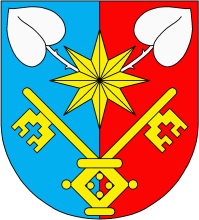 IČ: 00508501, bankovní spojení ČS a.s., č.účtu: 320078309/0800OZNÁMENÍ O DOBĚ A MÍSTĚ KONÁNÍ VOLEB DO ZASTUPITELSTEV KRAJŮStarosta obce Tehov podle § 27 zákona č. 130/2000 Sb., o volbách do zastupitelstev krajů a o změně některých zákonů, ve znění pozdějších předpisů,oznamuje:Volby do Zastupitelstva Středočeského kraje se konají:v pátek dne  2.října 2020 od 14:00 hod do 22:00 hod. av sobotu dne  3.října 2020 od 8:00 hod  do 14:00 hod.místem konání voleb je: Budova OÚ Tehov -   Tehov 2, 258 01 VlašimVoliči bude umožněno hlasování poté, kdy prokáže svoji totožnost a státní občanství České republiky platným občanským průkazem nebo platným cestovním pasem České republiky. Neprokáže–li uvedené skutečnosti stanovenými doklady, nebude mu hlasování umožněno.Voliči budou dodány nejpozději 3 dny přede dnem voleb hlasovací lístky.Ve dnech voleb na žádost voliče okrsková volební komise vydá za chybějící nebo jinak poškozené hlasovací lístky nové.Mgr. Josef Koktastarosta